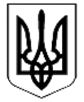 УкраїнаДОЛИНСЬКА МІСЬКА РАДА ІВАНО-ФРАНКІВСЬКОЇ ОБЛАСТІПІДБЕРЕЗЬКА ГІМНАЗІЯНАКАЗ02.09.2021                                         с. Підбережжя                                    № 26-агПро  організацію роботи  щодо  протидіїбулінгу (цькуванню)  На виконання наказу Міністерства освіти і науки України від 28.12.2019 року  №1646 «Деякі питання реагування на випадки булінгу (цькування) та застосування заходів виховного впливу в закладах освіти», зареєстрованого  в Міністерстві  юстиції   України   від   03.02.2020  року за № 111/34394,  наказу Міністерства освіти і науки від 26.02.2020 року  № 293 «Про затвердження плану заходів, спрямованих на запобігання та протидію булінгу (цькуванню) в закладах освіти», листа Міністерства освіти і науки від 20.03.2020 року  №6/480-20 «Про план заходів, спрямованих на запобігання та протидію булінгу (цькуванню)  в закладах освіти», з метою створення безпечного освітнього середовища в закладах освіти, вільного від насильства та булінгу (цькування)НАКАЗУЮ:1.  Затвердити План заходів, спрямованих на запобігання та протидію булінгу (цькуванню)  (додаток 1).2.  Заступнику директора гімназії з навчально-виховної роботи Г.Б. Личак забезпечити виконання затвердженого Плану заходів.  3.  Створити  постійно  діючу комісію  з розгляду випадку  булінгу (цькування)  у складі:–     Гошовський М.І. директор закладу – голова комісії;–     Личак Г.Б., заступник директора знавчально-виховної роботи – заступник голови комісії;–     Пристай Н.Б., шкільний психолог – секретар комісії;–    Матіїв К.З., соціальний педагог – член комісії;–       голова батьківського врядування школи (за згодою);–      представники  служби у справах дітей та центру соціальних служб для сім´ї, дітей та молоді (за згодою);4.  Затвердити  Порядок подання заяв про випадок булінгу (цькування) та  реагування на  доведені випадки  (додаток 2).5.     Контроль за виконанням наказу залишаю за собою. Директор гімназії                                                           Микола ГОШОВСЬКИЙДОДАТОК 1до наказу № 26-аг від 02.09.2021р.План заходів, спрямованих на протидію булінгуДиректор гімназії                                                         Микола ГОШОВСЬКИЙДОДАТОК 2до наказу № 26-аг від 02.09.2021р.Порядок подання  (з дотриманням конфіденційності)заяви про випадки булінгу (цькування)1.Усі здобувачі освіти, педагогічні працівники закладу, батьки та інші учасники освітнього процесу повинні обов’язково повідомити директора навчального закладу про випадки булінгу (цькування), учасниками або свідками якого вони стали, або підозрюють про його вчинення по відношенню до інших осіб за зовнішніми ознаками, або про які отримали достовірну інформацію від інших осіб. 2.     На ім’я директора закладу пишеться заява (конфіденційність гарантується) про випадок боулінгу (цькування). 3.     Директор закладу видає наказ про проведення розслідування та створення комісії з розгляду випадку булінгу (цькування), скликає її засідання. 4.     До складу такої комісії входять педагогічні працівники (у тому числі психолог, соціальний педагог), батьки постраждалого та булерів, керівник навчального закладу та інші зацікавлені особи. 5.     Рішення комісії реєструються в окремому журналі, зберігаються в паперовому вигляді з оригіналами підписів усіх членів комісії.Порядок реагування на доведені випадки булінгу (цькування) та відповідальність осіб, причетних до булінгуДиректор закладу має розглянути звернення у встановленому порядку.Директор закладу створює комісію з розгляду випадків булінгу, яка з’ясовує обставини булінгу.Якщо комісія визнала, що це був булінг, а не одноразовий конфлікт, то директор закладу повідомляє уповноважені підрозділи органів Національної поліції України та Службу у справах дітей.Особи, які за результатами розслідування є причетними до булінгу, несуть відповідальність відповідно до частини другої статті 13 (вчинення правопорушень за статтею 1734) Кодексу України про адміністративні правопорушення.Директор гімназії                                                          Микола ГОШОВСЬКИЙ №п/пНазва заходівДата проведенняВідповідальні особи1.Провести нараду педагогічного колективу «Про створення в закладі безпечного освітнього середовища. Порядок реагування на випадки булінгу та порядок застосування заходів виховного впливу»ВересеньАдміністрація закладу2.Провести інструктивну нараду з питань профілактики булінгу з технічним персоналомВересеньАдміністрація закладу3.Повторно провести виховні години для учнів 1-9 класів, про безпеку перебування школярів у закладі.Протягом вересняКл.керівники 1-9 класів4.Підготувати і провести інформаційно-просвітницьку компанію щодо протидії  булінгу та насильству (розповсюдження буклетів, поширення інформації на сайті закладу)Вересень-жовтеньЗаступник директора з НВР Личак Г.Б.5.Провести онлайн конференцію з батьками учнів 1-9 класів , про відповідальність за дії вчинені дітьми, що називають булінгом.Протягом жовтняКл.керівники 1-9 класів6.Керівники методичних об’єднань  обговорили методи вихонання , вчителя-предметника на уроках в разі виявлення булінгу.Вересень-ГруденьГолови методичних об’єднань7.Стежити педагогічному колективу за інформацією, щодо проявів булінгу в школі.ПостійноЛичак Г.Б.8.Обговорювати на засіданні учнівського самоврядування елементарні прояви або інформацію про застереження.1 раз в 2 місяціЯцків Н.Т.9.Організувати консультування педагогічних працівників, батьків, здобувачів освітиПостійноШкільний психологПристай Н.Б.